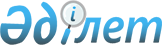 Об организации и обеспечении проведения очередного призыва граждан на срочную воинскую службу в апреле-июне и октябре-декабре 2012 годаПостановление акимата Аулиекольского района Костанайской области от 5 апреля 2012 года № 115. Зарегистрировано Управлением юстиции Аулиекольского района Костанайской области 13 апреля 2012 года № 9-7-157

      В соответствии с Законом Республики Казахстан от 16 февраля 2012 года "О воинской службе и статусе военнослужащих" и постановлением Правительства Республики Казахстан от 12 марта 2012 года № 326 "О реализации Указа Президента Республики Казахстан от 1 марта 2012 года № 274 "Об увольнении в запас военнослужащих срочной воинской службы, выслуживших установленный срок воинской службы, и очередном призыве граждан Республики Казахстан на срочную воинскую службу в апреле - июне и октябре - декабре 2012 года", акимат Аулиекольского района ПОСТАНОВЛЯЕТ:



      1. Рекомендовать государственному учреждению "Отдел по делам обороны Аулиекольского района" (по согласованию) организовать и обеспечить проведение призыва граждан на срочную воинскую службу в Вооруженные силы Республики Казахстан, Внутренние войска Министерства внутренних дел Республики Казахстан, Комитет национальной безопасности Республики Казахстан, Республиканскую гвардию Республики Казахстан, Министерство по чрезвычайным ситуациям Республики Казахстан в апреле - июне и октябре - декабре 2012 года.



      2. Организовать своевременное прибытие призывников на призывной участок.



      3. Рекомендовать государственному учреждению "Отдел внутренних дел Аулиекольского района Департамента внутренних дел Костанайской области Министерства внутренних дел Республики Казахстан" (по согласованию) в пределах своей компетенции обеспечить:

      1) доставку лиц, уклоняющихся от призыва на воинскую службу;

      2) охрану общественного порядка при отправке и убытии призывников в воинские части.



      4. Рекомендовать государственному учреждению "Отдел финансов Аулиекольского района" обеспечить финансирование мероприятия по организации и проведению призыва в пределах средств предусмотренных бюджетом.



      5. Контроль за выполнением данного постановления возложить на заместителя акима района Калиева М.Ж.



      6. Настоящее постановление вводится в действие по истечении десяти календарных дней после дня его первого официального опубликования и распространяется на отношения, возникшие с апреля 2012 года.      Аким района                                      Ж. Нургалиев      СОГЛАСОВАНО:      Начальник ГУ "Отдел внутренних

      дел Аулиекольского района

      Департамента внутренних

      дел Костанайской области

      Министерства внутренних

      дел Республики Казахстан"

      __________ Исмагулов Н.А.      Начальник ГУ "Отдел по делам

      обороны Аулиекольского района

      Костанайской области"

      ___________ Тугельбаев М.Т.      Главный врач государственного

      коммунального предприятия

      на праве хозяйственного ведения

      "Аулиекольская центральная

      районная больница" Управления

      здравоохранения акимата

      Костанайской области"

      _________ Шульгин С.В.
					© 2012. РГП на ПХВ «Институт законодательства и правовой информации Республики Казахстан» Министерства юстиции Республики Казахстан
				